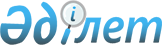 Об утверждении Плана по управлению пастбищами и их использованию по городу Аксу на 2021 - 2022 годыРешение Аксуского городского маслихата Павлодарской области от 14 сентября 2021 года № 68/9
      В соответствии с подпунктом 15) пункта 1 статьи 6 Закона Республики Казахстан "О местном государственном управлении и самоуправлении в Республике Казахстан", подпунктом 1) статьи 8, статьей 13  Закона Республики Казахстан "О пастбищах", Аксуский городской маслихат РЕШИЛ:
      1. Утвердить прилагаемый План по управлению пастбищами и их использованию по городу Аксу на 2021 - 2022 годы.
      2. Настоящее решение вводится в действие по истечении десяти календарных дней после дня его первого официального опубликования.  Об утверждении Плана по управлению пастбищами и их использованию по городу Аксу на 2021 - 2022 годы
      План по управлению пастбищами и их использованию по городу Аксу на 2021 - 2022 годы
      1. Настоящий План по управлению пастбищами и их использованию по городу Аксу на 2021 - 2022 годы (далее – План) разработан в соответствии с Законом Республики Казахстан от 23 января 2001 года "О местном государственном управлении и самоуправлении в Республике Казахстан", Законом Республики Казахстан от 20 февраля 2017 года "О пастбищах", приказом Заместителя Премьер-Министра Республики Казахстан - Министра сельского хозяйства Республики Казахстан от 24 апреля 2017 года № 173 "Об утверждении Правил рационального использования пастбищ", приказом  Министра сельского хозяйства Республики Казахстан от 14 апреля 2015 года № 3-3/332 "Об утверждении предельно допустимой нормы нагрузки на общую площадь пастбищ".
      2. План принят с учетом сведений о состоянии геоботанического обследования пастбищ, сведений о ветеринарно-санитарных объектах, данных о численности поголовья сельскохозяйственных животных с указанием их владельцев – пастбищепользователей, физических и (или) юридических лиц, данных о количестве гуртов, отар, табунов, сформированных по видам и половозрастным группам сельскохозяйственных животных, сведений о формировании поголовья сельскохозяйственных животных для выпаса на отгонных пастбищах, особенностей выпаса сельскохозяйственных животных на культурных и аридных пастбищах, сведений о сервитутах для прогона скота и иных данных, предоставленных государственными органами, физическими и (или) юридическими лицами.
      3. План принимается в целях рационального использования пастбищ, устойчивого обеспечения потребности в кормах и предотвращения процессов деградации пастбищ.
      4. План содержит:
      1) схему (карту) расположения пастбищ на территории города Аксу в разрезе категорий земель, собственников земельных участков и землепользователей на основании правоустанавливающих документов, согласно приложению 1 к настоящему Плану;
      2) приемлемые схемы пастбищеоборотов на территории города Аксу, согласно приложению 2 к настоящему Плану;
      3) карту города Аксу с обозначением внешних и внутренних границ и площадей пастбищ, в том числе сезонных, объектов пастбищной инфраструктуры, согласно приложению 3 к настоящему Плану;
      4) схему доступа пастбищепользователей к водоисточникам (озерам, рекам, прудам, копаням, оросительным или обводнительным каналам, трубчатым или шахтным колодцам), составленную согласно норме потребления воды на территории города Аксу, согласно приложению 4 к настоящему Плану;
      5) схему перераспределения пастбищ для размещения поголовья сельскохозяйственных животных физических и (или) юридических лиц, у которых отсутствуют пастбища и перемещения его на предоставляемые пастбища на территории города Аксу, согласно приложению 5 к настоящему Плану;
      6) схему размещения поголовья сельскохозяйственных животных на отгонных пастбищах физических и (или) юридических лиц, не обеспеченных пастбищами, расположенными при сельском округе на территории города Аксу, согласно приложению 6 к настоящему Плану;
      7) календарный график по использованию пастбищ, устанавливающий сезонные маршруты выпаса и передвижения сельскохозяйственных животных, согласно приложению 7 к настоящему Плану.
      5. Пастбища, в связи с природно-климатической особенностью относятся к природным пастбищам. Культурных и аридных пастбищ нет.
      На территории с севера на юг коричнево-каштановая, каштановая (темно-каштановая) и приоритетно светлая каштановая почва.
      Насчитывается примерно 130 видов широко распространенных цветковых растений, относящихся к 29 семействам и 75 родам. Наибольшее распространение получили три семейства: злаковые, сложноцветные и маревые.
      Средняя урожайность пастбищных угодий составляет 3,5-5,0 центнер/га.
      Фонд кормов пастбищ используется в пастбищный период продолжительностью170-180дней.
      6. Город Аксу расположен на левом берегу реки Иртыш и граничит: на севере с Актогайским районом, на юге с Баянаульским районом, Майским районом, районом Аққулы, на востоке с Павлодарским районом, на западе с территорией города Экибастуз. Административно-территориальное деление состоит из 34 сельских населенных пунктов, расположенных в 6 сельских округах.
      Климат резко континентальный, зима сравнительно холодная, лето жаркое. В январе среднегодовая температура воздуха от минус 20 градусов Цельсия до минус 30 по Цельсию, в июле от плюс 25 градусов Цельсия до плюс 30 по Цельсию. Среднегодовой размер осадков – 100-150 миллиметров.
      7. Общая площадь земель города Аксу 801 358,43 гектар (далее – га), из них пастбищные земли – 588745,08 га.
      По категориям земли подразделяются на:
      земли сельскохозяйственного назначения – 312528,22 га;
      земли населенных пунктов – 139431,16 га;
      земли промышленности, транспорта, связи, для нужд космической деятельности, обороны, национальной безопасности и иного не сельскохозяйственного назначения – 19661,60 га;
      земли водного фонда – 4141га;
      земли запаса – 318449,46 га.
      8. Основными пользователями пастбищ являются сельскохозяйственные формирования. Скот населения в населенных пунктах пасется на отведенных землях.
      Во всех сельских округах для выпаса сельскохозяйственных животных на отгонных пастбищах выделены земельные участки.
      9. Количество поголовья сельскохозяйственных животных: в целом по городу 37137 голов крупного рогатого скота, 59073 голов мелкого рогатого скота, 13887 голов лошадей; у юридических лиц – 5408 голов крупного рогатого скота, 2116 голов мелкого рогатого скота, 1554 голов лошадей; у крестьянских хозяйств - 13086 голов крупного рогатого скота, 16136 голов мелкого рогатого скота, 6020 голов лошадей; у физических лиц – 18643 голов крупного рогатого скота, 40821 голов мелкого рогатого скота, 6313 голов лошадей;..
      Сформированные стада, отары, табуны сельскохозяйственных животных по видам распределились следующим образом:
      200 стада крупного рогатого скота;
      173 отары мелкого рогатого скота;
      94 табунов лошадей.
      10. В городе Аксу действуют 28 ветеринарно-санитарных объектов, из них 15 скотомогильников, 6 ветеринарных пункта, 7 убойных площадок.
      11. Сервитуты для прогона скота не установлены.  Схема (карта) расположения пастбищ на территории города Аксу в разрезе категорий земель, собственников земельных участков и землепользователей на основании правоустанавливающих документов 
      Количество поголовья сельскохозяйственных животных: у физических лиц – 32481 голов крупного рогатого скота, 54317 голов мелкого рогатого скота, 5978 голов лошадей; у юридических лиц – 3700 голов крупного рогатого скота, 2214 голов мелкого рогатого скота, 1599 голов лошадей. В целом по городу 49303 голов крупного рогатого скота, 71316 голов мелкого рогатого скота, 12288 голов лошадей; у крестьянских хозяйств - 13122 голов крупного рогатого скота, 14785 голов мелкого рогатого скота, 4711 голов лошадей.
      Сформированные стада, отары, табуны сельскохозяйственных животных по видам распределились следующим образом:
      214 стада крупного рогатого скота;
      177 отары мелкого рогатого скота;
      94 табунов лошадей.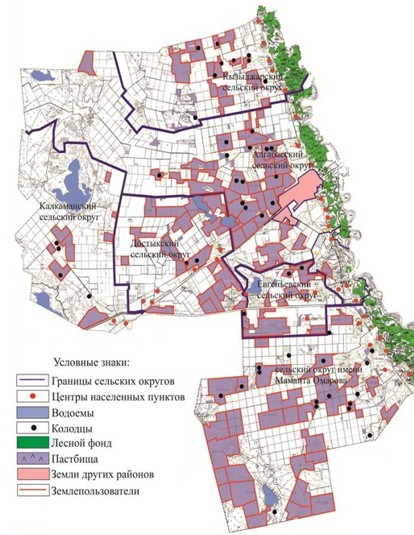   Приемлемые схемы пастбищеоборотов на территории города Аксу 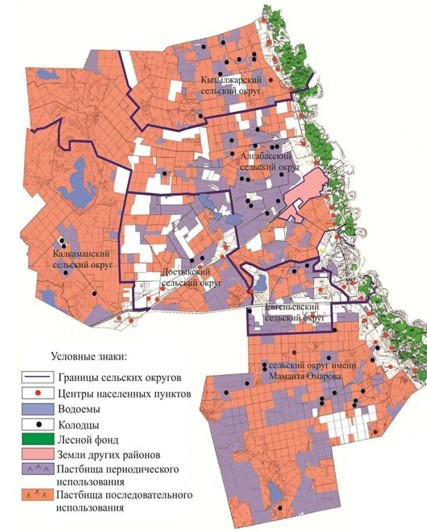   Карта города Аксу с обозначением внешних и внутренних границ и площадей пастбищ, в том числе сезонных объектов пастбищной инфраструктуры 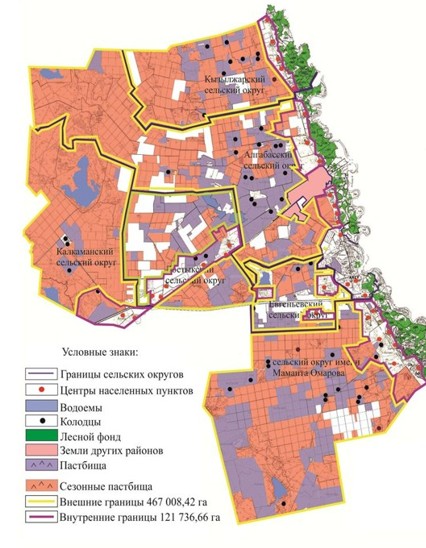   Схема доступа пастбищепользователей к водоисточникам (озерам, рекам, прудам, копаням, оросительным и обводнительным каналам, трубчатым или шахтным колодцам) составленным согласно норме потребления воды на территории города Аксу 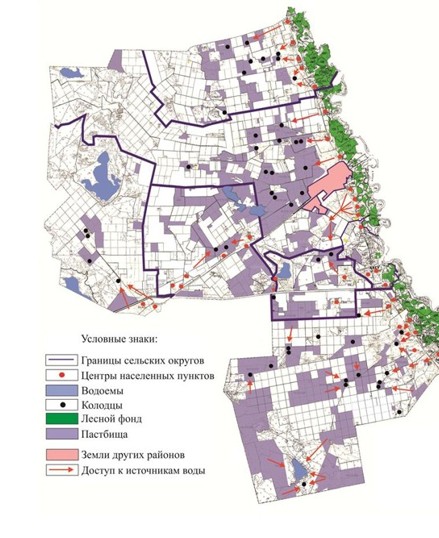   Схема перераспределения пастбищ для размещения поголовья сельскохозяйственных животных физических и (или) юридических лиц, у которых отсутствуют пастбища, и перемещение его на предоставляемые пастбища на территории города Аксу 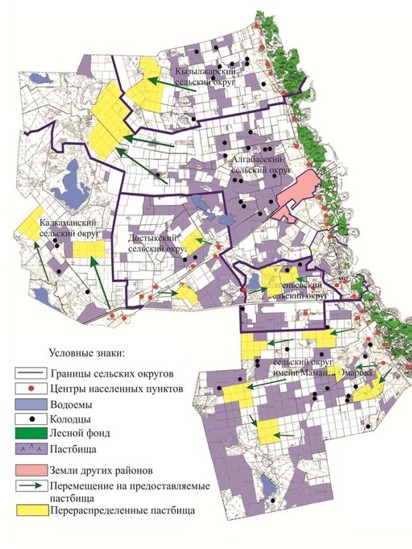   Схема размещения поголовья сельскохозяйственных животных на отгонных пастбищах физических и (или) юридических лиц, не обеспеченных пастбищами, расположенными при сельском округе на территории города Аксу 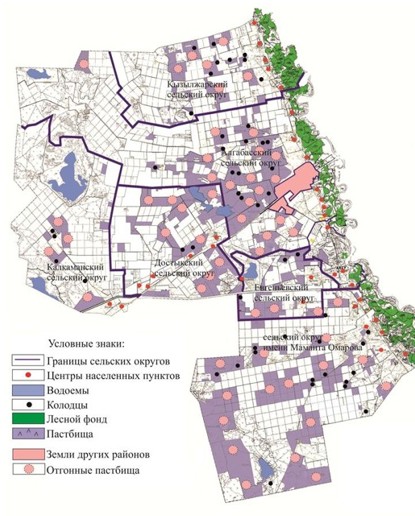   Календарный график по использованию пастбищ, устанавливающий сезонные маршруты выпаса и передвижения сельскохозяйственных животных
					© 2012. РГП на ПХВ «Институт законодательства и правовой информации Республики Казахстан» Министерства юстиции Республики Казахстан
				
      Секретарь городского маслихата 

М. Омаргалиев
Приложение
к Плану по управлению
пастбищами и их использованию
по городу Аксу
на 2021 - 2022 годыПриложение 2
к Плану по управлению
пастбищами и их 
использованию
по городу Аксу
на 2021 - 2022 годыПриложение 3
к Плану по управлению
пастбищами и их использованию
по городу Аксу на
2021 - 2022 годыПриложение 4
к Плану по управлению
пастбищами и их использованию
по городу Аксу на
2021 - 2022 годыПриложение 5
к Плану по управлению
пастбищами и их использованию
по городу Аксу на
2021 - 2022 годыПриложение 6
к Плану по управлению
пастбищами и их использованию
по городу Аксу на
2021 - 2022 годыПриложение 7
к Плану по управлению
пастбищами и их использованию
по городу Аксу на
2021 - 2022 годы
№ п/п
Наименование сельского округа
Период отгона животных на пастбища
Период отгона животных с пастбищ
1
Алгабасский сельский округ
Первая декада мая
Третья декада октября
2
Кызылжарский сельский округ
Первая декада мая
Третья декада октября
3
Достыкский сельский округ
Первая декада мая
Третья декада октября
4
Евгеньевский сельский округ
Первая декада мая
Третья декада октября
5
сельский округ имени Мамаита Омарова
Первая декада мая
Третья декада октября
6
Калкаманский сельский округ
Первая декада мая
Третья декада октября